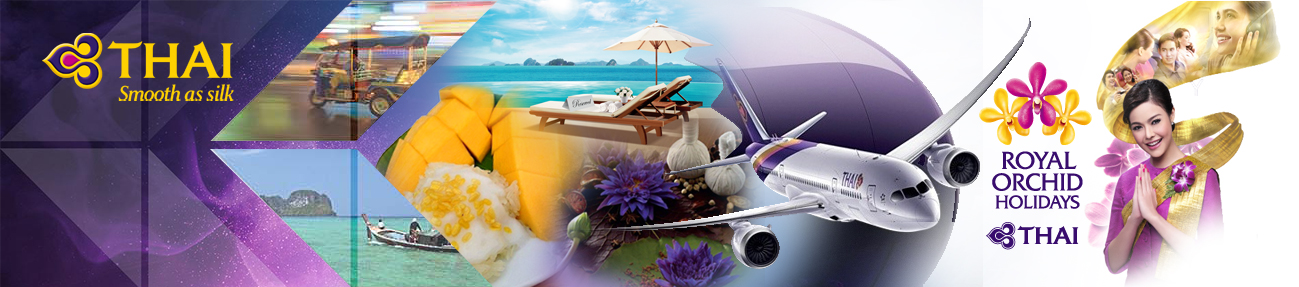 HK$/per person 港幣價目/每位計HK$/per person 港幣價目/每位計HK$/per person 港幣價目/每位計HK$/per person 港幣價目/每位計HK$/per person 港幣價目/每位計HK$/per person 港幣價目/每位計HK$/per person 港幣價目/每位計HK$/per person 港幣價目/每位計HK$/per person 港幣價目/每位計HK$/per person 港幣價目/每位計HK$/per person 港幣價目/每位計HK$/per person 港幣價目/每位計HK$/per person 港幣價目/每位計Hotel酒店Room Category房間種類Hotel stayperiod酒店住宿日期Package Price 套餐價目Package Price 套餐價目Package Price 套餐價目Package Price 套餐價目Package Price 套餐價目Package Price 套餐價目Extension night with Breakfast Extension night with Breakfast Extension night with Breakfast Extension night with Breakfast Hotel酒店Room Category房間種類Hotel stayperiod酒店住宿日期Adult 成人Adult 成人Adult 成人Child小童Child小童Child小童延長住宿連早餐延長住宿連早餐延長住宿連早餐延長住宿連早餐Hotel酒店Room Category房間種類Hotel stayperiod酒店住宿日期Twin 佔半房Single 單人房Ex. Bed 加床Twin 佔半房Ex. Bed 加床No Bed不佔床Twin 佔半房Single 單人房Ex. Bed 加床No Bed不佔床Chiang Mai Plaza Hotel(Night Bazaar ~around 11 min by walk & Airport ~ around 15 min by car)http://www.chiangmaiplazahotel.comSuperiorTill 31/10/203,2503,8503,2902,750N/A2,39022144128872Chiang Mai Plaza Hotel(Night Bazaar ~around 11 min by walk & Airport ~ around 15 min by car)http://www.chiangmaiplazahotel.com*Bonus nights Offer <4+1>: Stay 5 nights pay 4 nights, Free breakfast for 2 persons included on5th night; staying period till 30 Sep 2020.   *Bonus nights Offer <4+1>: Stay 5 nights pay 4 nights, Free breakfast for 2 persons included on5th night; staying period till 30 Sep 2020.   *Bonus nights Offer <4+1>: Stay 5 nights pay 4 nights, Free breakfast for 2 persons included on5th night; staying period till 30 Sep 2020.   *Bonus nights Offer <4+1>: Stay 5 nights pay 4 nights, Free breakfast for 2 persons included on5th night; staying period till 30 Sep 2020.   *Bonus nights Offer <4+1>: Stay 5 nights pay 4 nights, Free breakfast for 2 persons included on5th night; staying period till 30 Sep 2020.   *Bonus nights Offer <4+1>: Stay 5 nights pay 4 nights, Free breakfast for 2 persons included on5th night; staying period till 30 Sep 2020.   *Bonus nights Offer <4+1>: Stay 5 nights pay 4 nights, Free breakfast for 2 persons included on5th night; staying period till 30 Sep 2020.   *Bonus nights Offer <4+1>: Stay 5 nights pay 4 nights, Free breakfast for 2 persons included on5th night; staying period till 30 Sep 2020.   *Bonus nights Offer <4+1>: Stay 5 nights pay 4 nights, Free breakfast for 2 persons included on5th night; staying period till 30 Sep 2020.   *Bonus nights Offer <4+1>: Stay 5 nights pay 4 nights, Free breakfast for 2 persons included on5th night; staying period till 30 Sep 2020.   *Bonus nights Offer <4+1>: Stay 5 nights pay 4 nights, Free breakfast for 2 persons included on5th night; staying period till 30 Sep 2020.   *Bonus nights Offer <4+1>: Stay 5 nights pay 4 nights, Free breakfast for 2 persons included on5th night; staying period till 30 Sep 2020.   Lotus Hotel Pang Suan Kaew(Airport ~ around 16 min by car)http://www.lotuspskhotel.com/SuperiorTill 31/10/203,2503,8503,1902,7502,5902,29022545021636Movenpick Suriwongse Hotel (Night Bazaar ~around 3 min by walk & Airport ~ around 16 min by car)https://www.movenpick.comClassicTill 31/10/203,4504,2903,2502,9502,7502,29033366624354Movenpick Suriwongse Hotel (Night Bazaar ~around 3 min by walk & Airport ~ around 16 min by car)https://www.movenpick.comClassicEarly bird offer: Book and Pay 30 days before departure Early bird offer: Book and Pay 30 days before departure Early bird offer: Book and Pay 30 days before departure Early bird offer: Book and Pay 30 days before departure Early bird offer: Book and Pay 30 days before departure Early bird offer: Book and Pay 30 days before departure Early bird offer: Book and Pay 30 days before departure Early bird offer: Book and Pay 30 days before departure Early bird offer: Book and Pay 30 days before departure Early bird offer: Book and Pay 30 days before departure Early bird offer: Book and Pay 30 days before departure Movenpick Suriwongse Hotel (Night Bazaar ~around 3 min by walk & Airport ~ around 16 min by car)https://www.movenpick.comClassicTill 31/10/203,2903,9903,2502,7502,7502,29026653124354Dusit Princess Chiang Mai(Night Bazaar ~around 3 min by walk & Airport ~ around 15 min by car)https://www.dusit.comSuperior07/5 – 28/9/2005 – 29/10/203,4904,2903,3502,990N/A2,39035671129772Dusit Princess Chiang Mai(Night Bazaar ~around 3 min by walk & Airport ~ around 15 min by car)https://www.dusit.comSuperior01 – 06/5/2029/9 – 04/10/2030 – 31/10/203,6504,6503,3503,150N/A2,39045090029772Kantary Hills Hotel(Near by Chiang Mai University, 18 mins by car to Night Market or Chiang Mai Airport)https://www.kantarycollection.comStudio SuiteTill 31/10/203,5504,4503,1903,050N/A2,29038777420745Kantary Hills Hotel(Near by Chiang Mai University, 18 mins by car to Night Market or Chiang Mai Airport)https://www.kantarycollection.com* Bonus nights Offer <2+1>: Stay 3 nights pay 2 nights, Compulsory breakfast HK$120 net per person add on 3rd night; staying period till 31 Oct 2020.   * Bonus nights Offer <2+1>: Stay 3 nights pay 2 nights, Compulsory breakfast HK$120 net per person add on 3rd night; staying period till 31 Oct 2020.   * Bonus nights Offer <2+1>: Stay 3 nights pay 2 nights, Compulsory breakfast HK$120 net per person add on 3rd night; staying period till 31 Oct 2020.   * Bonus nights Offer <2+1>: Stay 3 nights pay 2 nights, Compulsory breakfast HK$120 net per person add on 3rd night; staying period till 31 Oct 2020.   * Bonus nights Offer <2+1>: Stay 3 nights pay 2 nights, Compulsory breakfast HK$120 net per person add on 3rd night; staying period till 31 Oct 2020.   * Bonus nights Offer <2+1>: Stay 3 nights pay 2 nights, Compulsory breakfast HK$120 net per person add on 3rd night; staying period till 31 Oct 2020.   * Bonus nights Offer <2+1>: Stay 3 nights pay 2 nights, Compulsory breakfast HK$120 net per person add on 3rd night; staying period till 31 Oct 2020.   * Bonus nights Offer <2+1>: Stay 3 nights pay 2 nights, Compulsory breakfast HK$120 net per person add on 3rd night; staying period till 31 Oct 2020.   * Bonus nights Offer <2+1>: Stay 3 nights pay 2 nights, Compulsory breakfast HK$120 net per person add on 3rd night; staying period till 31 Oct 2020.   * Bonus nights Offer <2+1>: Stay 3 nights pay 2 nights, Compulsory breakfast HK$120 net per person add on 3rd night; staying period till 31 Oct 2020.   * Bonus nights Offer <2+1>: Stay 3 nights pay 2 nights, Compulsory breakfast HK$120 net per person add on 3rd night; staying period till 31 Oct 2020.   * Bonus nights Offer <2+1>: Stay 3 nights pay 2 nights, Compulsory breakfast HK$120 net per person add on 3rd night; staying period till 31 Oct 2020.   DusitD2 Chiang Mai(Night Bazaar ~around 3 min by walk & Airport ~ around 18 min by car)https://www.dusit.comDeluxeTill 31/10/203,9505,1903,5503,450N/A2,3905941,18841490HK$/per person 港幣價目/每位計HK$/per person 港幣價目/每位計HK$/per person 港幣價目/每位計HK$/per person 港幣價目/每位計HK$/per person 港幣價目/每位計HK$/per person 港幣價目/每位計HK$/per person 港幣價目/每位計HK$/per person 港幣價目/每位計HK$/per person 港幣價目/每位計HK$/per person 港幣價目/每位計HK$/per person 港幣價目/每位計HK$/per person 港幣價目/每位計HK$/per person 港幣價目/每位計Hotel酒店Room Category房間種類Hotel stayperiod酒店住宿日期Package Price 套餐價目Package Price 套餐價目Package Price 套餐價目Package Price 套餐價目Package Price 套餐價目Package Price 套餐價目Extension night with Breakfast Extension night with Breakfast Extension night with Breakfast Extension night with Breakfast Hotel酒店Room Category房間種類Hotel stayperiod酒店住宿日期Adult 成人Adult 成人Adult 成人Child小童Child小童Child小童延長住宿連早餐延長住宿連早餐延長住宿連早餐延長住宿連早餐Hotel酒店Room Category房間種類Hotel stayperiod酒店住宿日期Twin 佔半房Single 單人房Ex. Bed 加床Twin 佔半房Ex. Bed 加床No Bed不佔床Twin 佔半房Single 單人房Ex. Bed 加床No Bed不佔床Na Nirand Romantic Boutique Resort(Night Bazaar ~around 4 min by car & Airport ~ around 16 min by car)http://www.nanirand.comDeluxeTill 31/10/203,9505,2903,8503,4502,9902,3906211,242567108Le Meridien Chiang Mai(Night Bazaar ~around 5 min by walk & Airport ~ around 16 min by car)https://www.marriott.comDeluxe01/5 – 30/9/204,3505,9503,5903,850N/A2,3908151,629450117Le Meridien Chiang Mai(Night Bazaar ~around 5 min by walk & Airport ~ around 16 min by car)https://www.marriott.comDeluxe01 – 29/10/204,4506,1503,5903,950N/A2,3908731,746450117Le Meridien Chiang Mai(Night Bazaar ~around 5 min by walk & Airport ~ around 16 min by car)https://www.marriott.comDeluxe30 – 31/10/205,1507,6503,5904,650N/A2,3901,2872,574450117Package includes:Roundtrip economy class air ticket between Hong Kong and Chiang Mai via Bangkok by THAI.2 Nights hotel accommodation with daily breakfast.Roundtrip transfer between Chiang Mai airport and hotel by seat in coach / van0.15% TIC Levy.費用包括:泰國國際航空來回香港及清邁經曼谷經濟客位機票乙張。2晚酒店住宿連早餐。清邁機場及酒店來回接送0.15%旅遊議會印花稅。Airfare Surcharge 機票附加費:Airfare Surcharge 機票附加費:Departure dateFlight PatternBooking ClassTicket ValiditySurcharge 附加費Surcharge 附加費出發日期航班訂位機票有效期Adult 成人Child小童01/5 - 10/7/20
20/8 - 31/10/20RESREVATION & FULL PAY must be 
completed before 30 days of departure date. W (AP30)2-90 DaysLess 160Less 12001/5 - 10/7/20
20/8 - 31/10/20HKG-BKK-HKG by THAI / THAI Smile
BKK-CNX-BKK by THAI Flight only W (GV1)2-90 Days0001/5 - 10/7/20
20/8 - 31/10/20HKG-BKK-HKG by THAI / THAI Smile
BKK-CNX-BKK by THAI Flight only V (GV1)2-90 Days28021001/5 - 10/7/20
20/8 - 31/10/20HKG-BKK-HKG by THAI / THAI Smile
BKK-CNX-BKK by THAI Flight only K (GV1)0-1 year67050011/7 - 19/8/20RESREVATION & FULL PAY must be 
completed before 30 days of departure date. W (AP30)2-90 Days907011/7 - 19/8/20HKG-BKK-HKG by THAI / THAI Smile
BKK-CNX-BKK by THAI Flight only W (GV1)2-90 Days25019011/7 - 19/8/20HKG-BKK-HKG by THAI / THAI Smile
BKK-CNX-BKK by THAI Flight only V (GV1)2-90 Days53040011/7 - 19/8/20HKG-BKK-HKG by THAI / THAI Smile
BKK-CNX-BKK by THAI Flight only K (GV1)0-1 year920690Airfare Surcharge 機票附加費:Airfare Surcharge 機票附加費:Airfare Surcharge 機票附加費:Airfare Surcharge 機票附加費:Airfare Surcharge 機票附加費:Airfare Surcharge 機票附加費:Departure dateFlight PatternBooking ClassTicket ValiditySurcharge 附加費Surcharge 附加費出發日期航班訂位機票有效期Adult 成人Child小童01/5 - 10/7/20
20/8 - 31/10/20RESREVATION & FULL PAY must be 
completed before 30 days of departure date. W (AP30)2-90 DaysLess 620Less 47001/5 - 10/7/20
20/8 - 31/10/20HKG-BKK-HKG by THAI / THAI Smile 
BKK-CNX-BKK by THAI Smile onlyW (GV1)2-90 DaysLess 500Less 38001/5 - 10/7/20
20/8 - 31/10/20HKG-BKK-HKG by THAI / THAI Smile 
BKK-CNX-BKK by THAI Smile onlyV (GV1)2-90 DaysLess 280Less 21001/5 - 10/7/20
20/8 - 31/10/20HKG-BKK-HKG by THAI / THAI Smile 
BKK-CNX-BKK by THAI Smile onlyK (GV1)0-1 year0011/7 - 19/8/20RESREVATION & FULL PAY must be 
completed before 30 days of departure date. W (AP30)2-90 DaysLess 370Less 28011/7 - 19/8/20HKG-BKK-HKG by THAI / THAI Smile 
BKK-CNX-BKK by THAI Smile onlyW (GV1)2-90 DaysLess 250Less 19011/7 - 19/8/20HKG-BKK-HKG by THAI / THAI Smile 
BKK-CNX-BKK by THAI Smile onlyV (GV1)2-90 Days0011/7 - 19/8/20HKG-BKK-HKG by THAI / THAI Smile 
BKK-CNX-BKK by THAI Smile onlyK (GV1)0-1 year280210Flight TG2000-2999 are operated by THAI Smile aircrafts, Seat configuration, meal & in-flight services are different from THAIFlight TG2000-2999 are operated by THAI Smile aircrafts, Seat configuration, meal & in-flight services are different from THAIFlight TG2000-2999 are operated by THAI Smile aircrafts, Seat configuration, meal & in-flight services are different from THAIFlight TG2000-2999 are operated by THAI Smile aircrafts, Seat configuration, meal & in-flight services are different from THAIFlight TG2000-2999 are operated by THAI Smile aircrafts, Seat configuration, meal & in-flight services are different from THAIFlight TG2000-2999 are operated by THAI Smile aircrafts, Seat configuration, meal & in-flight services are different from THAIThai Airways Baggage Policy, please refer to the below web pageThai Airways Baggage Policy, please refer to the below web pageThai Airways Baggage Policy, please refer to the below web pageThai Airways Baggage Policy, please refer to the below web pageThai Airways Baggage Policy, please refer to the below web pageThai Airways Baggage Policy, please refer to the below web pagehttps://www.thaiairways.com/en/plan/travel_information/baggage.page?https://www.thaiairways.com/en/plan/travel_information/baggage.page?https://www.thaiairways.com/en/plan/travel_information/baggage.page?https://www.thaiairways.com/en/plan/travel_information/baggage.page?https://www.thaiairways.com/en/plan/travel_information/baggage.page?https://www.thaiairways.com/en/plan/travel_information/baggage.page?Remarks:Prices quoted are on per person basis and subject to change without prior notice.Minimum 2 ADULTS travelling together on the same flight throughout whole journey.Flights and room confirmation are subject to availability.Package is non-endorsable, non-reroutable and non-refundable.Amendment and cancellation is not allowed after the travel document issued.Hotel stay must be completed on or before 31 Oct 2020, For hotel stay thereafter, please contact your Travel Agent or THAI Royal Orchid Holidays.Departure taxes, Hong Kong airport security charge, airlines insurance surcharge, travel agent service fee and airlines fuel surcharge are not included.Full Payment must be pay within 2 working days after the confirmation.  Reservation is not accepted within 5 working days before departure Package is based on Electronic Ticket (E-ticket) & Electronic Tour Voucher (E – Voucher).備註:費用均以每人計算，費用如有調整，恕不另行通知。旅程必須最少兩位成人同時出發及同時回程。所有預訂須視乎酒店及機位情況方能確定。旅遊套餐在任何情況下都不能更改，轉讓或退還款項。機票及酒店出票後,將不能更改及取消。酒店住宿必須於2020年10月31日或之前完成。如有任何查詢，請與您的旅遊顧問或皇家風蘭假期聯絡。費用不包括各地機場離境稅，香港機場保安稅，航空公司保險附加費,燃油附加費及旅行社服務費。確定所有訂位後;必須於2個工作天內須繳付所有款項。出發前5個工作天不接受訂購。旅遊套餐只適用於使用電子機票及電子住房劵。